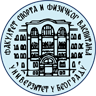 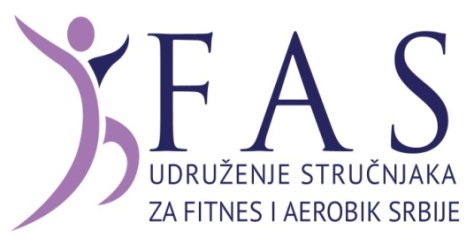 Курс: Спортско рекреативни водитељ персоналних фитнес програма Предмет: Теорија и пракса персоналног фитнесаР А С П О Р Е Д   Ч А С О В А специфичне наставе за 11-19.06.2016. субота, 11.06. 		1230 – 1400 амф. 4 ФСФВ - теоријскo предавањeКарактеристике спортског срца и узроци изненадне срчане смрти код спортистадоц. др Дејана Поповић (Фармацеутски факултет Универзитета у Београду и Клинички центар Србије) 1415 – 1545 амф. 4 ФСФВ – теоријскo предавањeред. проф. др Душан Митић недеља, 12.06.  		900 – 1200 сала ФСФВ – практично предавање асист. др Милинко Дабовић 1330 – 1700 Спортска Академија КОЧОВИЋ (С.Ц. Вождовац, Црнотравска 4, Бањица)практична предавања: проф. физ. кул. Сања Коцић и проф. др Станимир Стојиљковићсубота, 18.06. 	1200 – 1500 SKY  WELLNESS (Тадеуша Кошћушка 63, Дорћол, поред С.Р.Ц. Милан Гале Мушкатировић, последња станица бус 24, 79, Е8, Е9)практична предавања: тренер рекреације Славен Поповић и проф. др С. Стојиљковић недеља, 19.06.  		900 – 1200 PALESTRA (адреса: Љубостињска 2, Врачар)практична предавања: мр Драган ВељковићРуководилац Студијске груперед. проф. др Станимир Стојиљковић